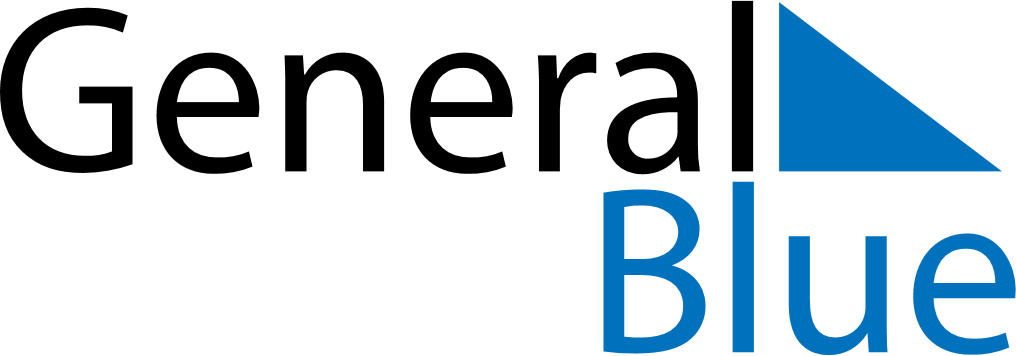 Daily Planner March 19, 2023 - March 25, 2023Daily Planner March 19, 2023 - March 25, 2023Daily Planner March 19, 2023 - March 25, 2023Daily Planner March 19, 2023 - March 25, 2023Daily Planner March 19, 2023 - March 25, 2023Daily Planner March 19, 2023 - March 25, 2023Daily Planner March 19, 2023 - March 25, 2023Daily Planner SundayMar 19MondayMar 20TuesdayMar 21WednesdayMar 22ThursdayMar 23 FridayMar 24 SaturdayMar 25MorningAfternoonEvening